Can I use VIPERS skills to answer questions about life in the Bronze Age?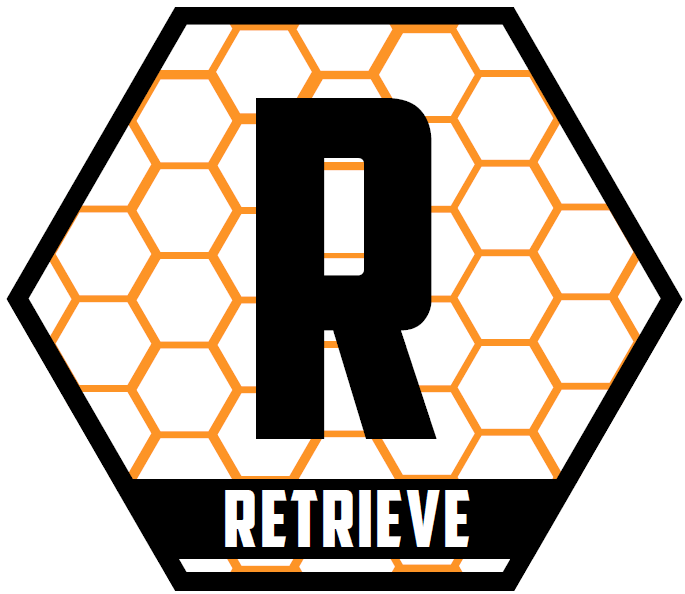 What started the Bronze Age in Britain?__________________________________________________________________________________________________________________________________What shape were Bronze Age houses and what were they made from?___________________________________________________________________________________________________________________________________________________________________________________________________What was the fireplace in Bronze Age homes for?___________________________________________________________________________________________________________________________________________________________________________________________________Where did the smoke go from the fireplace?___________________________________________________________________________________________________________________________________________________________________________________________________What helped farmers plant and grow crops and vegetables?____________________________________________________________________________________________________________________________________________________________________________________________________________________________________________________________________What livestock did Bronze Age farmers keep?____________________________________________________________________________________________________________________________________________________________________________________________________________________________________________________________________What was invented during the Bronze Age that helped people make clothes and what were the clothes made from?___________________________________________________________________________________________________________________________________________________________________________________________________How did the diet of people change during the Bronze Age?_____________________________________________________________________________________________________________________________________________________________________________________________________________________________________________________________________________________________________________________________________How did the weather change and what impact did this have on where people lived?____________________________________________________________________________________________________________________________________________________________________________________________________________________________________________________________________